Associated Student Government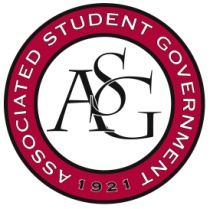 University of ArkansasASG Senate Bill No. 6Author(s): Senator Hope Davenport, Senator Colton SimpsonSponsor(s): Senator Kianna Sarvestani, Senator Andrew O’Neil, Senator Austin Martin,  Senator Samantha Gregory, Senator Katelyn Collison, Senator Tara Barsotti, Senator Mallory Mixon, Senator Sam Pierce, Senator Kevin Tran, Senator Jake Carter, Senator Collin Petigna, Senator Lizeth Martinez, Senator Sydney Belt, Senator Garrett Dorf, Senator Austin Overton, Senator Esteban Lopez, Senator Natalie Ceniceros, Senator Cassidy Cook, Senator Daniel Webster, Senator Warrington Sebree.The Campaign Contribution Reform Act of 2019Whereas,	The Campus Victory Project division of the nonprofit political interest group Turning Point USA exists solely to elect partisan candidates to collegiate leadership positions for the purpose of allocating student fees in a manner favorable to Turning Point’s distinctly partisan political agenda; and Whereas,	The Campus Victory Project has reportedly interfered with the financing of at least 52 campus elections nationwide; andWhereas,	According to the University Star newspaper at Texas State University, the Campus Victory Project has interfered with the financing of previous University of Arkansas Associated Student Government executive elections; andWhereas,	The University of Michigan election by-laws state that “Students eligible to vote in CSG elections are eligible to donate to registered or anticipated candidates running in those elections. All other individuals and organizations are forbidden from donating to campaigns.”; andWhereas,	The University of Maryland’s Student Government Association code prohibits “accepting donations from a 501(c)(3) nonprofit organization.”; and Whereas,	The vision of Associated Student Government is “to represent the common interests and voices all students”, and the election of candidates influenced by outside partisan groups is in direct opposition to this ideal; thenBe it therefore resolved:	That Title VII, Section 7.G of the ASG Code be added to say: “No candidate for any Associated Student Government executive or senate campaign may accept and/or solicit a monetary donation from a nonprofit political organization not registered with the University of Arkansas;”; andBe it finally resolved:	That Title VII, Section 7.F c be added to say: “Nonprofit political organizations are defined as any nonprofit group actively seeking to promote any political agenda through university policy.” Official Use OnlyAmendments: 										Vote Count:  	Aye 	41	 	Nay 	4	 	Abstentions 		Legislation Status: 	Passed   yes		Failed 		 	Other 			___________________________			________________Colman Betler, ASG Chair of the Senate	Date___________________________			________________JP Gairhan, ASG President	Date